                 Vadovaudamasi Lietuvos Respublikos vietos savivaldos įstatymo 18 straipsnio 1 dalimi, atsižvelgdama į Pagėgių sav. Stoniškių pagrindinės mokyklos direktorės 2017 m. gruodžio 1 d. raštą Nr. S-107 „Dėl darbuotojų etatų, finansuojamų iš savivaldybės biudžeto, skaičiaus tikslinimo Šilgalių mokykloje-daugiafunkciame centre“, Pagėgių savivaldybės taryba n u s p r e n d ž i a:                1. Pakeisti  Pagėgių savivaldybės tarybos 2016 m. gruodžio 22 d. sprendimu Nr. T-231 „Dėl Pagėgių savivaldybės švietimo įstaigų darbuotojų etatų (išskyrus pedagogus), finansuojamų iš savivaldybės biudžeto, nustatytą skaičių“ patvirtinto priedo 5.1. eilutę ir ją išdėstyti taip:  	2. Apie sprendimo priėmimą paskelbti Pagėgių savivaldybės interneto svetainėje www.pagegiai.lt.                Šis sprendimas gali būti skundžiamas Lietuvos Respublikos administracinių bylų teisenos įstatymo nustatyta tvarka.Savivaldybės meras 				Virginijus Komskis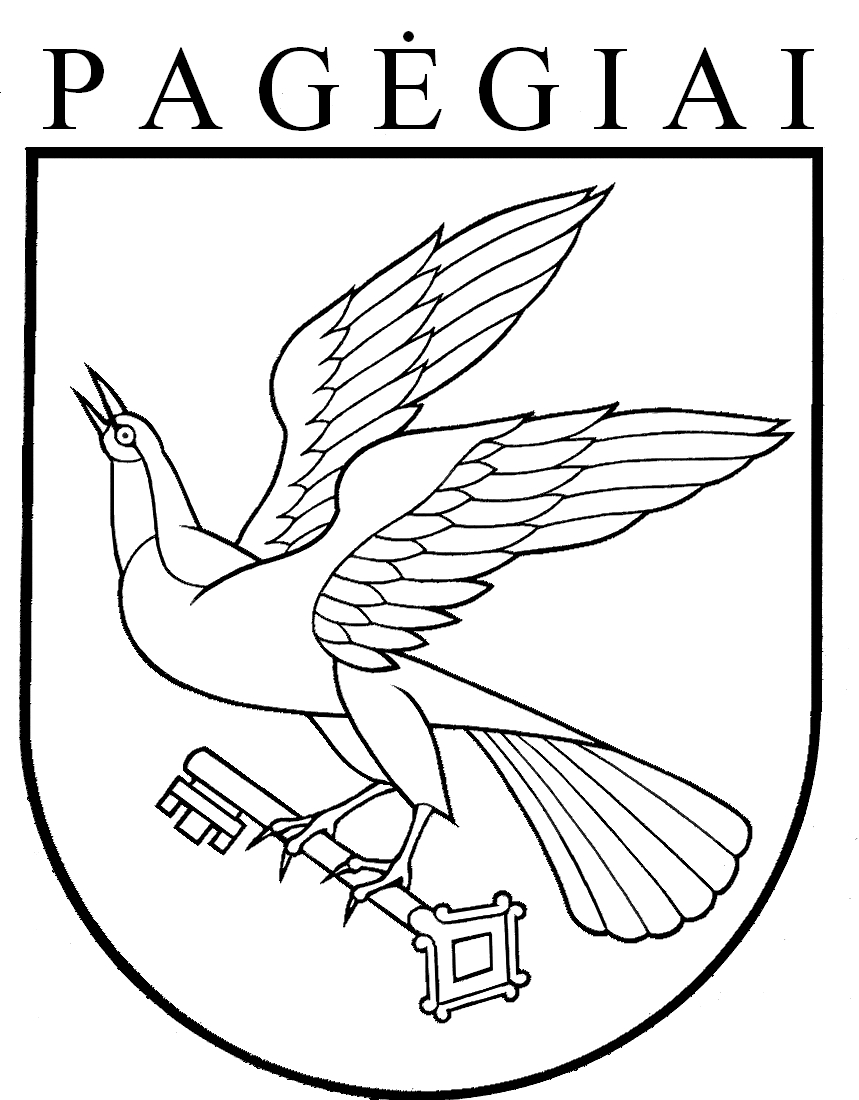 Pagėgių savivaldybės tarybasprendimasDĖL PAGĖGIŲ SAVIVALDYBĖS TARYBOS 2016 M. GRUODŽIO 22 D. SPRENDIMO NR. T-231 „DĖL PAGĖGIŲ SAVIVALDYBĖS ŠVIETIMO ĮSTAIGŲ DARBUOTOJŲ ETATŲ (IŠSKYRUS PEDAGOGUS), FINANSUOJAMŲ IŠ SAVIVALDYBĖS BIUDŽETO, SKAIČIAUS NUSTATYMO“ PAKEITIMO 2017 m. gruodžio 20 d. Nr. T-188Pagėgiai5.1.Stoniškių pagrindinės mokyklos Šilgalių mokykla-daugiafunkcis centras5,95